Приложение 2Методическая разработкак теме «Конструирование объёмных игрушек на основе геометрических фигур» раздела «Моделирование из бумаги.»Игра «Геометрический конструктор»Эта игра появилась в Китае, в глубокой древности. Суть игры в том, что бумажный квадрат надо разрезать на части, а затем из получившихся деталей сложить фигурки животных, птиц, людей, предметов.Игра направлена на:- совершенствование точности движений при разрезании заготовки на части;- формирование наглядно-действенного мышления, внимания, памяти в процессе переворачивания деталей геометрического конструктора с изнаночной стороны на лицевую;- развитие воссоздающего воображения в процессе сборки заданных силуэтов.Цель: развитие у ребёнка мелкой и общей моторики, стимулирование на самостоятельную деятельность.Игра позволяет решить следующие задачи:1. Закрепить умение производить разметку с помощью линейки.2. Чертить отрезки заданной длины в миллиметрах или сантиметрах.3. Изготавливать изделие по графическому плану.4. Совершенствовать точность движений при разметке и резании заготовки по размеченным линиям.5. Развивать наглядно-действенное мышление, внимание, память, воображение в игре «Геометрический конструктор».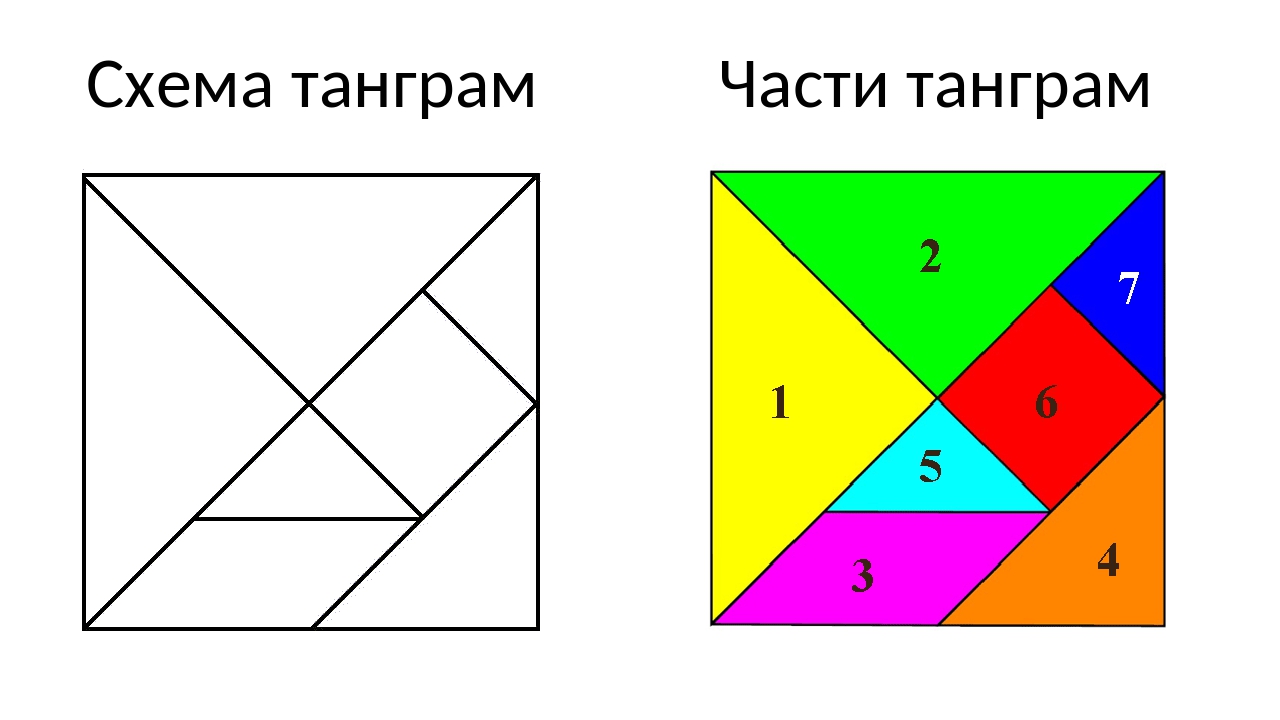 Рис. 1. Схема деталей геометрического конструктора и части для вырезания.Возможные варианты заданий игры:1. Изготовить детали игры «Геометрический конструктор», как на образце.2. Покажи четырехугольники.3. Назови фигуру, у которой 3 угла и 3 стороны.4. Назови получившиеся геометрические фигуры.5. Определи величину треугольников. Найди большие, средние и маленькие треугольники.6. Из получившихся геометрических фигур, сложи изображение самолета (или любой другой предмет).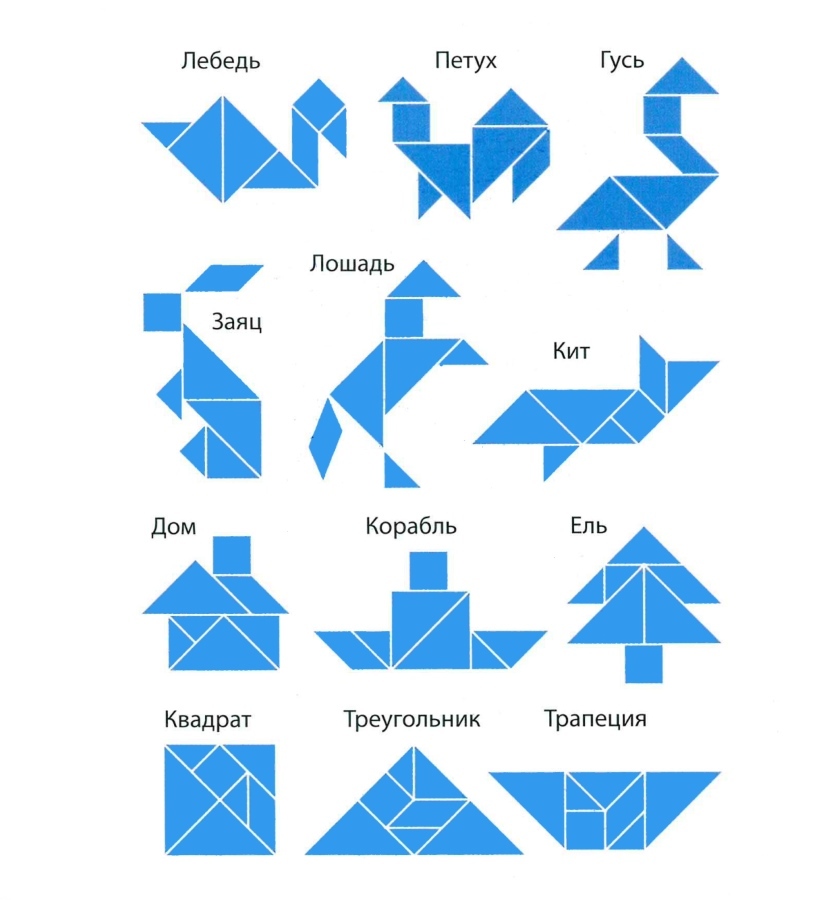 Рис. 2. Возможные варианты сложения фигур.Практическое применение методической разработки:Данная методическая разработка может быть применима на развивающих занятиях для детей дошкольного и младшего школьного возраста в учреждениях дополнительного, дошкольного и начального образования; на уроках математики, изобразительного искусства и технологии.